中南财经政法大学课程教学大纲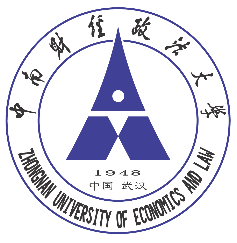 Course Syllabus ofZhongnan University of Economics and LawCourse Title:English Moot CourtCourse Title:English Moot CourtCourse Title:English Moot CourtCourse Title:English Moot CourtCourse Code21175006Semester1Teaching Hours48Credits3PrerequisitesNoneNoneNoneInstructor InformationInstructor InformationInstructor InformationInstructor InformationNameXiao PengLei YidanEmailxiaopeng@zuel.edu.cnInstituteLaw SchoolLaw SchoolLaw SchoolApplicable ObjectStudents in Foreign-related lawyer Class Students in Foreign-related lawyer Class Students in Foreign-related lawyer Class Course ObjectivesBasic theories and the moot court argument skills in the field of international space law will make a great sense for students, lawyers and other professionals to think about or deal with specific legal issues in a right, effective, and professional way.Specifically, this course will enable students to:- acquire the basic knowledge of International Space Law.- acquire the ability to quickly search the information in the case about international law.- cultivate the ability to write a good memo for the case in English. - cultivate the ability to debate controversial points in international law in English. -cultivate the ability for English presentation skills.-cultivate the ability to form a good personal image.Basic theories and the moot court argument skills in the field of international space law will make a great sense for students, lawyers and other professionals to think about or deal with specific legal issues in a right, effective, and professional way.Specifically, this course will enable students to:- acquire the basic knowledge of International Space Law.- acquire the ability to quickly search the information in the case about international law.- cultivate the ability to write a good memo for the case in English. - cultivate the ability to debate controversial points in international law in English. -cultivate the ability for English presentation skills.-cultivate the ability to form a good personal image.Basic theories and the moot court argument skills in the field of international space law will make a great sense for students, lawyers and other professionals to think about or deal with specific legal issues in a right, effective, and professional way.Specifically, this course will enable students to:- acquire the basic knowledge of International Space Law.- acquire the ability to quickly search the information in the case about international law.- cultivate the ability to write a good memo for the case in English. - cultivate the ability to debate controversial points in international law in English. -cultivate the ability for English presentation skills.-cultivate the ability to form a good personal image.Course Description(200 words)The moot court is an important part of the practice teaching of law major. The guidance of the teacher is based on moot court competitions, setting up a moot court training program, letting the students play as judges, prosecutors, plaintiffs, defendants, agents, witnesses,clerks and other roles that participating adjudication of the cases. It makes up for the disconnect between traditional teaching in legal theory and practice, so that law students can further understand and apply the legal expertise learned through handling real cases, develop necessary skills to cooperation and basic vocational skills.Through the whole process of simulated trial of the selected case, students will be familiar with the actual procedure of judicial trial, the substantive law and procedural law related to the case, deepen their accurate understanding of the relevant procedural law, and exercise their ability to engage in legal practice in a real environment. Participation in moot court activities through personal experience can cultivate and train students' ability to find, analyze and solve problems, improve students' ability to collect data, write legal documents and express ideas, improve students' professional skills and practical skills, and also test students' presentation skills, the degree of mastery of legal theory, students' reaction ability and thinking ability, etc.The moot court is an important part of the practice teaching of law major. The guidance of the teacher is based on moot court competitions, setting up a moot court training program, letting the students play as judges, prosecutors, plaintiffs, defendants, agents, witnesses,clerks and other roles that participating adjudication of the cases. It makes up for the disconnect between traditional teaching in legal theory and practice, so that law students can further understand and apply the legal expertise learned through handling real cases, develop necessary skills to cooperation and basic vocational skills.Through the whole process of simulated trial of the selected case, students will be familiar with the actual procedure of judicial trial, the substantive law and procedural law related to the case, deepen their accurate understanding of the relevant procedural law, and exercise their ability to engage in legal practice in a real environment. Participation in moot court activities through personal experience can cultivate and train students' ability to find, analyze and solve problems, improve students' ability to collect data, write legal documents and express ideas, improve students' professional skills and practical skills, and also test students' presentation skills, the degree of mastery of legal theory, students' reaction ability and thinking ability, etc.The moot court is an important part of the practice teaching of law major. The guidance of the teacher is based on moot court competitions, setting up a moot court training program, letting the students play as judges, prosecutors, plaintiffs, defendants, agents, witnesses,clerks and other roles that participating adjudication of the cases. It makes up for the disconnect between traditional teaching in legal theory and practice, so that law students can further understand and apply the legal expertise learned through handling real cases, develop necessary skills to cooperation and basic vocational skills.Through the whole process of simulated trial of the selected case, students will be familiar with the actual procedure of judicial trial, the substantive law and procedural law related to the case, deepen their accurate understanding of the relevant procedural law, and exercise their ability to engage in legal practice in a real environment. Participation in moot court activities through personal experience can cultivate and train students' ability to find, analyze and solve problems, improve students' ability to collect data, write legal documents and express ideas, improve students' professional skills and practical skills, and also test students' presentation skills, the degree of mastery of legal theory, students' reaction ability and thinking ability, etc.Assessment MethodsThis is a 3 credit course. The total grades are composed by three parts: class attendance (20%), the memo writing (40%), and the debate (40%). The attendance in class counts towards the total grade 30%. Students divided into different groups will be arranged to write the corresponding parts of the case memo synchronizing with the teaching of the controversial points in the case, and the debate will run through the teaching and writing. At last, the case memo and the debate performance will be evaluated and graded at the end of the semester. This is a 3 credit course. The total grades are composed by three parts: class attendance (20%), the memo writing (40%), and the debate (40%). The attendance in class counts towards the total grade 30%. Students divided into different groups will be arranged to write the corresponding parts of the case memo synchronizing with the teaching of the controversial points in the case, and the debate will run through the teaching and writing. At last, the case memo and the debate performance will be evaluated and graded at the end of the semester. This is a 3 credit course. The total grades are composed by three parts: class attendance (20%), the memo writing (40%), and the debate (40%). The attendance in class counts towards the total grade 30%. Students divided into different groups will be arranged to write the corresponding parts of the case memo synchronizing with the teaching of the controversial points in the case, and the debate will run through the teaching and writing. At last, the case memo and the debate performance will be evaluated and graded at the end of the semester. Textbooks and ReferencesChristopher D. Johnson ed., Handbook for New Actors in Space, the Secure World Foundation 2017.Stephan Hobe, Cologne Commentary on Space Law, Carl Heymanns Verlag 2013.Christopher D. Johnson ed., Handbook for New Actors in Space, the Secure World Foundation 2017.Stephan Hobe, Cologne Commentary on Space Law, Carl Heymanns Verlag 2013.Christopher D. Johnson ed., Handbook for New Actors in Space, the Secure World Foundation 2017.Stephan Hobe, Cologne Commentary on Space Law, Carl Heymanns Verlag 2013.Course planningCourse planningCourse planningCourse planningChapter 1Topic:International space law and Lachs Moot Court competitionIt presents the history, current situation and the future of the International Space Law, and the significance of participating in the moot court for a student.Topic:International space law and Lachs Moot Court competitionIt presents the history, current situation and the future of the International Space Law, and the significance of participating in the moot court for a student.Topic:International space law and Lachs Moot Court competitionIt presents the history, current situation and the future of the International Space Law, and the significance of participating in the moot court for a student.Chapter 2 Topic:The value of international rule of law in outer spaceIt discusses three values embedded in international space law, which are the peace, the freedom and equality, and win-win in cooperation.Topic:The value of international rule of law in outer spaceIt discusses three values embedded in international space law, which are the peace, the freedom and equality, and win-win in cooperation.Topic:The value of international rule of law in outer spaceIt discusses three values embedded in international space law, which are the peace, the freedom and equality, and win-win in cooperation.Chapter 3Topic: The international regime for resource exploitation and management in outer spaceIt explores the history of negotiation of Article 2 in OST and the subsequent development.Topic: The international regime for resource exploitation and management in outer spaceIt explores the history of negotiation of Article 2 in OST and the subsequent development.Topic: The international regime for resource exploitation and management in outer spaceIt explores the history of negotiation of Article 2 in OST and the subsequent development.Chapter 4Topic: The international rules of the military use of outer spaceIt discusses the meaning of Article 4 in OST and its development tendency.Topic: The international rules of the military use of outer spaceIt discusses the meaning of Article 4 in OST and its development tendency.Topic: The international rules of the military use of outer spaceIt discusses the meaning of Article 4 in OST and its development tendency.Chapter 5Topic: The state responsibility for activities in outer spaceIt discusses the concept of state responsibility and its application in outer space.Topic: The state responsibility for activities in outer spaceIt discusses the concept of state responsibility and its application in outer space.Topic: The state responsibility for activities in outer spaceIt discusses the concept of state responsibility and its application in outer space.Chapter 6Topic: The dispute settlement mechanism in outer spaceIt introduces the concept of the dispute settlement mechanism and its practical application.Topic: The dispute settlement mechanism in outer spaceIt introduces the concept of the dispute settlement mechanism and its practical application.Topic: The dispute settlement mechanism in outer spaceIt introduces the concept of the dispute settlement mechanism and its practical application.Chapter 7Topic: The requirement for writing an excellent memo for the moot courtIt discusses the methods and skills to write an excellent memo.Topic: The requirement for writing an excellent memo for the moot courtIt discusses the methods and skills to write an excellent memo.Topic: The requirement for writing an excellent memo for the moot courtIt discusses the methods and skills to write an excellent memo.Chapter 8Topic: English speech communication skillsIt introduces the communication skills for English Presentations.Topic: English speech communication skillsIt introduces the communication skills for English Presentations.Topic: English speech communication skillsIt introduces the communication skills for English Presentations.Chapter 9Topic: The skills and methods for debating in the moot courtIt practices the skills and methods for debating in the moot court.Topic: The skills and methods for debating in the moot courtIt practices the skills and methods for debating in the moot court.Topic: The skills and methods for debating in the moot courtIt practices the skills and methods for debating in the moot court.Chapter 10Topic: The international Space law moot court exerciseThe exercise of the moot court and produces the formal team to participate in the domestic round of the moot court competition.Topic: The international Space law moot court exerciseThe exercise of the moot court and produces the formal team to participate in the domestic round of the moot court competition.Topic: The international Space law moot court exerciseThe exercise of the moot court and produces the formal team to participate in the domestic round of the moot court competition.Chapter 11Topic: Personal imageIt discusses the basic tips for different dress-codes and formation of personal imageTopic: Personal imageIt discusses the basic tips for different dress-codes and formation of personal imageTopic: Personal imageIt discusses the basic tips for different dress-codes and formation of personal imageChapter 12Topic: Cross-cultural Communication SkillsIt introduces the basic skills to analyze and adapt to audience from different cultures.Topic: Cross-cultural Communication SkillsIt introduces the basic skills to analyze and adapt to audience from different cultures.Topic: Cross-cultural Communication SkillsIt introduces the basic skills to analyze and adapt to audience from different cultures.